Реквизиты для пожертвований на Благовещенскую ЕпархиюПолучатель: Религиозная организация Благовещенская Епархия Русской Православной Церкви (Московский Патриархат)ИНН/КПП 2801021574/280101001ДАЛЬНЕВОСТОЧНЫЙ БАНК ПАО СБЕРБАНК
Г. ХАБАРОВСКБИК 040813608К/С 30101810600000000608Р/С 40703810103000000377Назначение платежа: Пожертвование на уставную деятельность. Без налога (НДС).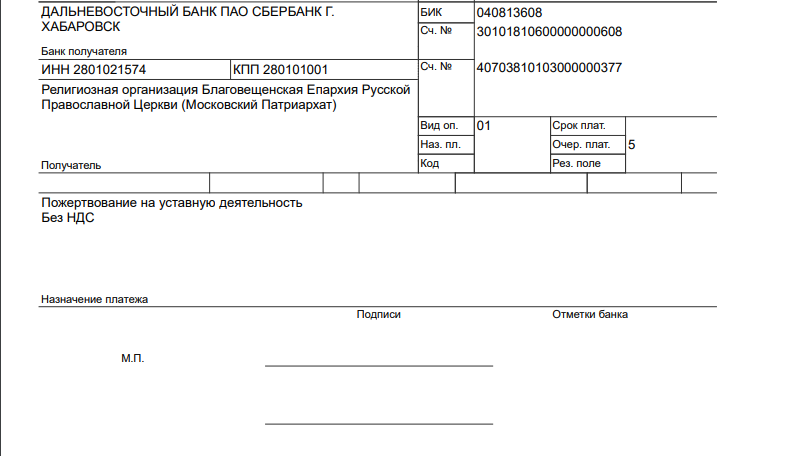 